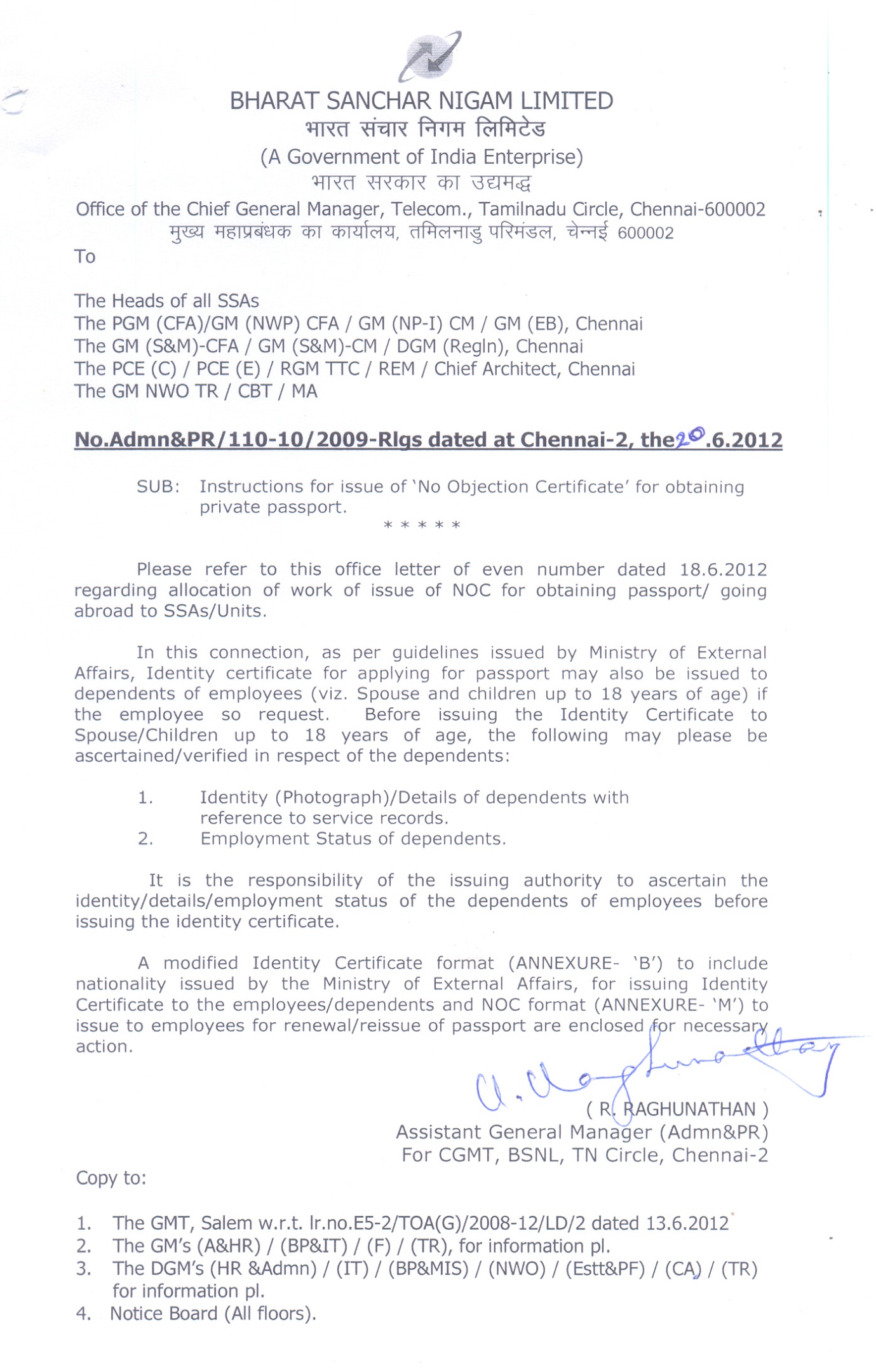 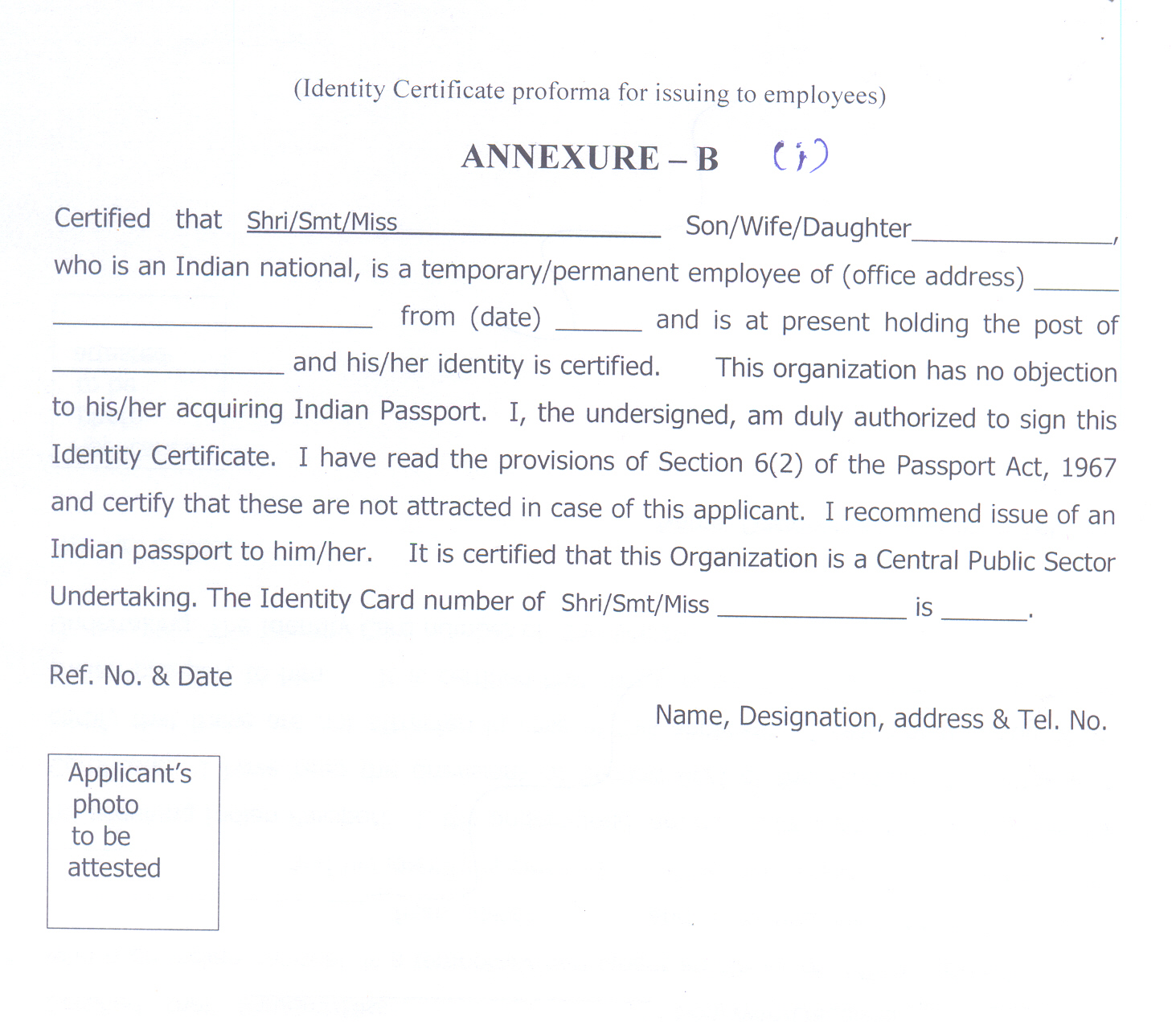  (Identity Certificate proforma for issuing to employees)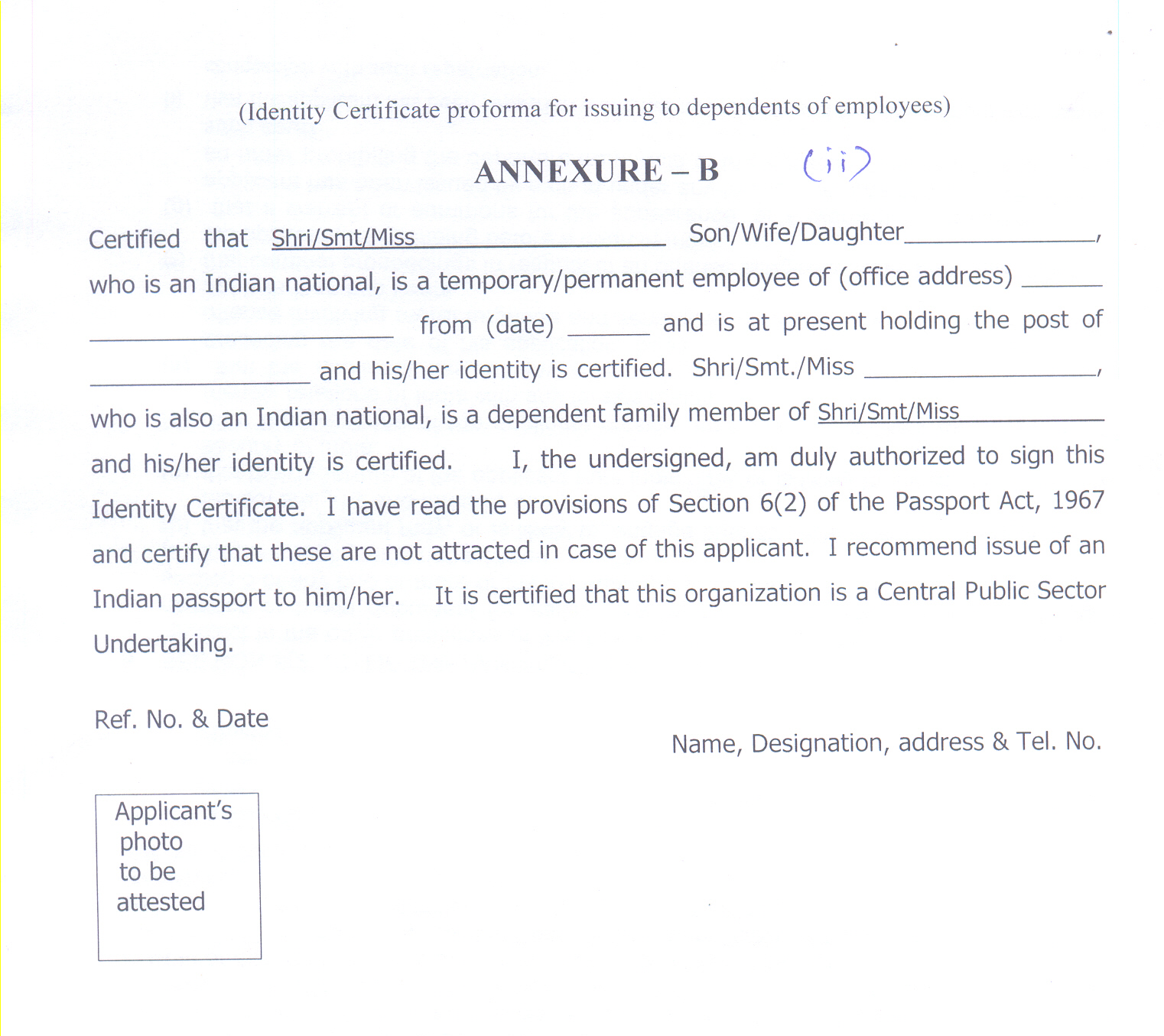 ANNEXURE – B Certified that Shri/Smt/Miss_________________ Son/Wife/Daughter______________, who is an Indian national, is a temporary/permanent employee of (office address) ______ ______________________  from (date) ______ and is at present holding the post of ________________ and his/her identity is certified.      This organization has no objection to his/her acquiring Indian Passport.  I, the undersigned, am duly authorized to sign this Identity Certificate.  I have read the provisions of Section 6(2) of the Passport Act, 1967 and certify that these are not attracted in case of this applicant.  I recommend issue of an Indian passport to him/her.    It is certified that this Organization is a Central Public Sector Undertaking. The Identity Card number of  Shri/Smt/Miss _____________ is ______. Ref. No. & Date                              Name, Designation, address & Tel. No.	(Identity Certificate proforma for issuing to dependents of employees)ANNEXURE – B Certified that Shri/Smt/Miss_________________ Son/Wife/Daughter______________, who is an Indian national, is a temporary/permanent employee of (office address) ______ ______________________  from (date) ______ and is at present holding the post of ________________ and his/her identity is certified.  Shri/Smt./Miss _________________, who is also an Indian national, is a dependent family member of Shri/Smt/Miss__________ and his/her identity is certified.     I, the undersigned, am duly authorized to sign this Identity Certificate.  I have read the provisions of Section 6(2) of the Passport Act, 1967 and certify that these are not attracted in case of this applicant.  I recommend issue of an Indian passport to him/her.    It is certified that this organization is a Central Public Sector Undertaking. Ref. No. & Date                              Name, Designation, address & Tel. No.	(NOC proforma for issuing to employees, for renewal/reissue of passport)ANNEXURE – M No……………. dated…………….                              No Objection Certificate	Shri/Smt/Miss_________________ Son/Wife/Daughter______________, who is an Indian national, is employed in this office as _______________ from ________ till date.  This Office has no objection to his/her obtaining a Passport. SignatureName, Designation, address & Tel. No.(No objection Certificate issuing officer should attest the photograph of the applicant with his/her signature and rubber stamp in such a way that half the signature and stamp appear on the photograph and half on the certificate)Note: The officer authorized to issue NOC should sign with name and stamp and must provide contact details for verification by Passport AuthorityNOC will be valid for six months from date of issue.(Identity Certificate proforma for issuing to employees)ANNEXURE – B Certified that Shri/Smt/Miss_________________ Son/Wife/Daughter______________, who is an Indian national, is a temporary/permanent employee of (office address) ______ ______________________  from (date) ______ and is at present holding the post of ________________ and his/her identity is certified.      This organization has no objection to his/her acquiring Indian Passport.  I, the undersigned, am duly authorized to sign this Identity Certificate.  I have read the provisions of Section 6(2) of the Passport Act, 1967 and certify that these are not attracted in case of this applicant.  I recommend issue of an Indian passport to him/her.    It is certified that this Organization is a Central Public Sector Undertaking. The Identity Card number of  Shri/Smt/Miss _____________ is ______. Ref. No. & Date                              Name, Designation, address & Tel. No.	(Identity Certificate proforma for issuing to dependents of employees)ANNEXURE – B Certified that Shri/Smt/Miss_________________ Son/Wife/Daughter______________, who is an Indian national, is a temporary/permanent employee of (office address) ______ ______________________  from (date) ______ and is at present holding the post of ________________ and his/her identity is certified.  Shri/Smt./Miss _________________, who is also an Indian national, is a dependent family member of Shri/Smt/Miss__________ and his/her identity is certified.     I, the undersigned, am duly authorized to sign this Identity Certificate.  I have read the provisions of Section 6(2) of the Passport Act, 1967 and certify that these are not attracted in case of this applicant.  I recommend issue of an Indian passport to him/her.    It is certified that this organization is a Central Public Sector Undertaking. Ref. No. & Date                              Name, Designation, address & Tel. No.	(NOC proforma for issuing to employees, for renewal/reissue of passport)ANNEXURE – M No……………. dated…………….                              No Objection Certificate	Shri/Smt/Miss_________________ Son/Wife/Daughter______________, who is an Indian national, is employed in this office as _______________ from ________ till date.  This Office has no objection to his/her obtaining a Passport. SignatureName, Designation, address & Tel. No.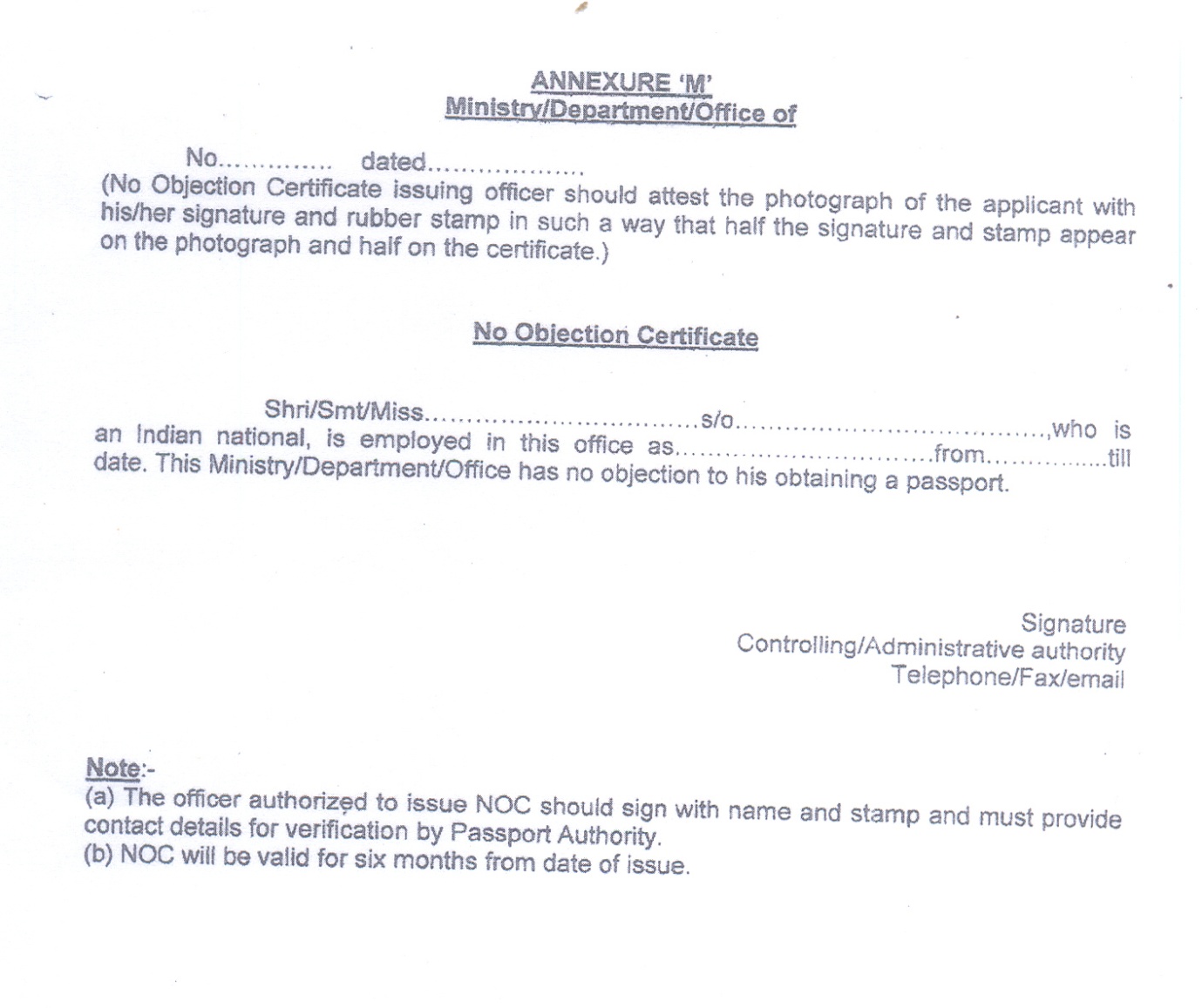 (No objection Certificate issuing officer should attest the photograph of the applicant with his/her signature and rubber stamp in such a way that half the signature and stamp appear on the photograph and half on the certificate)Note: The officer authorized to issue NOC should sign with name and stamp and must provide contact details for verification by Passport AuthorityNOC will be valid for six months from date of issue. Applicant’s   photo to be attested Applicant’s   photo to be attested Applicants photo to be attested Applicant’s   photo to be attested Applicant’s   photo to be attested Applicants photo to be attested